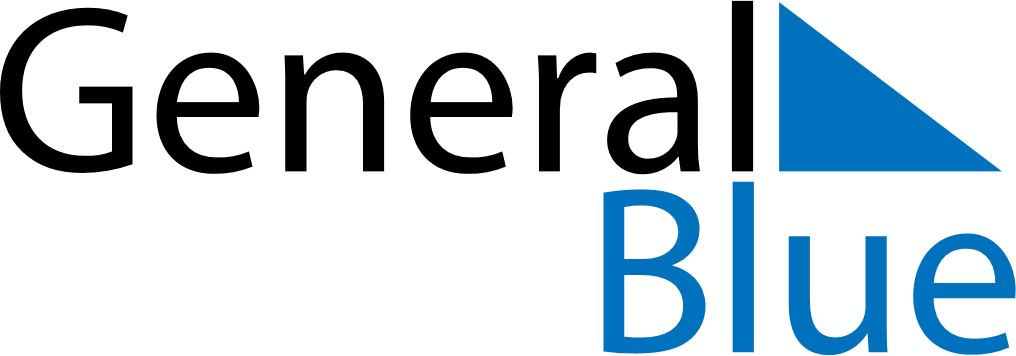 Quarter 2 of 2026AustraliaQuarter 2 of 2026AustraliaQuarter 2 of 2026AustraliaQuarter 2 of 2026AustraliaQuarter 2 of 2026AustraliaApril 2026April 2026April 2026April 2026April 2026April 2026April 2026SUNMONTUEWEDTHUFRISAT123456789101112131415161718192021222324252627282930May 2026May 2026May 2026May 2026May 2026May 2026May 2026SUNMONTUEWEDTHUFRISAT12345678910111213141516171819202122232425262728293031June 2026June 2026June 2026June 2026June 2026June 2026June 2026SUNMONTUEWEDTHUFRISAT123456789101112131415161718192021222324252627282930Apr 3: Good FridayApr 4: Easter SaturdayApr 5: Easter SundayApr 6: Easter MondayApr 25: Anzac DayMay 10: Mother’s Day